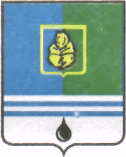 ПОСТАНОВЛЕНИЕАДМИНИСТРАЦИИ ГОРОДА КОГАЛЫМАХанты-Мансийского автономного округа - ЮгрыОб утверждении порядкаоказания информационной поддержки социально ориентированным некоммерческим организациям  в городе КогалымеВ соответствии с Федеральным законом от 12.01.1996 №7-ФЗ «О некоммерческих организациях», Федеральным законом  от 05.04.2010 №40-ФЗ  «О внесении изменений в отдельные законодательные акты Российской Федерации по вопросу поддержки социально ориентированных некоммерческих организаций», на основании постановления Администрации города Когалыма от 02.10.2013 №2811 «Об утверждении муниципальной программы «Поддержка развития институтов гражданского общества города Когалыма», в целях информационной поддержки социально ориентированных некоммерческих организаций  города Когалыма:Утвердить порядок оказания информационной поддержки социально ориентированным некоммерческим организациям  в городе Когалыме, согласно приложению к настоящему постановлению.2. Опубликовать настоящее постановление и приложение к нему в газете «Когалымский вестник» и разместить на официальном сайте Администрации города Когалыма в информационно-телекоммуникационной сети «Интернет» (www.admkogalym.ru).3. Контроль за выполнением постановления возложить на заместителя главы города Когалыма О.В.Мартынову.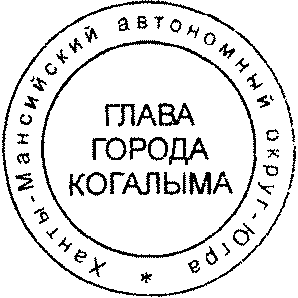 Глава города Когалыма						Н.Н.ПальчиковПриложение к постановлению Администрациигорода Когалымаот 10.10.2017 №2100Порядок оказания информационной поддержки социально ориентированным некоммерческим организациям  в городе Когалыме1. Общие положения1.1. Настоящий порядок оказания информационной поддержки социально ориентированным некоммерческим организациям  в городе Когалыме (далее – Порядок) разработан в соответствии с федеральным законом от 12.01.1996 №7-ФЗ «О некоммерческих организациях» в целях поддержки деятельности социально ориентированных некоммерческих организаций (далее также - СО НКО) и достижения ими своих уставных целей.1.2. Настоящий Порядок определяет виды, условия и механизм оказания информационной поддержки социально ориентированным некоммерческим организациям.1.3. Информационная поддержка предоставляется социально ориентированным некоммерческим организациям бесплатно, при условии осуществления ими в соответствии с учредительными документами видов деятельности, установленных статьей 31.1 Федерального закона от 12.01.1996 №7-ФЗ «О некоммерческих организациях».1.4. Информационная поддержка оказывается отделом по связям с общественностью и социальным вопросам Администрации города Когалыма, сектором пресс-службы Администрации города Когалыма, а также организационно-методическим отделом по работе с общественными организациями муниципального автономного учреждения «Межшкольный методический центр города Когалыма».2. Виды информационной поддержкиИнформационная поддержка осуществляется уполномоченными органами в виде:- размещения информации по вопросам деятельности СО НКО, анонсов и отчетов о мероприятиях на официальном сайте Администрации города Когалыма в информационно-телекоммуникационной сети «Интернет» (www.admkogalym.ru) в области поддержки социально ориентированных некоммерческих организаций;- содействия в размещении информации о деятельности СО НКО в печатных средствах массовой информации, учредителями (соучредителями) которых являются органы местного самоуправления города Когалыма;- осуществления электронной рассылки файлов с информационными материалами, текстами нормативных правовых актов (или их реквизитов), организационно-методических документов, регламентирующих деятельность СО НКО, и анонсами мероприятий в области поддержки СО НКО, организуемых органами местного самоуправления города Когалыма.3. Организация оказания информационной поддержки 3.1. Информационная поддержка социально ориентированным некоммерческим организациям осуществляется в заявительном порядке. 3.2. Размещение информационных материалов о деятельности СО НКО, анонсов и отчетов о мероприятиях в области поддержки СО НКО на официальном сайте Администрации города Когалыма осуществляется на безвозмездной основе в следующем порядке:3.2.1. СО НКО представляют в адрес отдела по связям с общественностью и социальным вопросам Администрации города Когалыма заявление о размещении информации по вопросам деятельности социально ориентированной некоммерческой организации на официальном сайте Администрации города Когалыма в информационно-телекоммуникационной сети «Интернет» (www.admkogalym.ru) в области поддержки социально ориентированных некоммерческих организаций (далее также - заявление), составленное по форме согласно приложению №1 к настоящему Порядку, а также определяют представителя социально ориентированной некоммерческой организации, ответственного за взаимодействие с уполномоченным органом.К заявлению прилагаются информационные и фотоматериалы на бумажном и электронном носителях или техническое задание по подготовке информационного материала, предлагаемые к размещению на официальном сайте Администрации города Когалыма СО НКО, составленные по форме согласно приложению №2 к настоящему Порядку.3.2.2. Информационный материал, представляемый СО НКО для размещения на официальном сайте Администрации города Когалыма должен быть социально значимым, освещать деятельность СО НКО по реализации проектов СО НКО и не носить рекламный характер.3.2.3. Отдел по связям с общественностью и социальным вопросам Администрации города Когалыма, сектор-пресс-службы и СО НКО совместно определяют приемлемое содержание и форму размещаемого на официальном сайте Администрации города Когалыма СО НКО информационного материала.3.2.4. Отдел по связям с общественностью и социальным вопросам Администрации города Когалыма не размещает информационный материал в случае недостоверности сведений, содержащихся в заявлении, информационных материалах и техническом задании.Проверка достоверности сведений, содержащихся в представленных заявителем в соответствии с подпунктом 3.2.1 пункта 3.2 настоящего раздела документах, осуществляется отделом по связям с общественностью и социальным вопросам Администрации города Когалыма путем их сопоставления с информацией, полученной от компетентных органов, а также другими способами, не запрещенными федеральным законодательством.3.2.5. Отдел по связям с общественностью и социальным вопросам Администрации города Когалыма направляет в муниципальное казенное учреждение «Управление обеспечения деятельности органов местного самоуправления» информационный материал СО НКО для размещения на официальном сайте Администрации города Когалыма.3.2.6. Информационный материал размещается муниципальным казенным учреждением «Управление обеспечения деятельности органов местного самоуправления» на официальном сайте Администрации города Когалыма в информационно-телекоммуникационной сети «Интернет» (www.admkogalym.ru) в срок, не превышающий 5 календарных дней с момента поступления письма от отдела по связям с общественностью и социальным вопросам Администрации города Когалыма.3.3. Размещение информационных материалов о деятельности СО НКО, анонсов и отчетов о мероприятиях в области поддержки СО НКО в  печатных средствах массовой информации, учредителями (соучредителями) которых являются органы местного самоуправления города Когалыма, осуществляется в муниципальном казенном учреждении «Редакция газеты «Когалымский вестник» на безвозмездной основе в следующем порядке:3.3.1. СО НКО представляют в адрес муниципального казенного учреждения «Редакция газеты «Когалымский вестник» заявление о размещении информации по вопросам деятельности социально ориентированной некоммерческой организации в  печатных средствах массовой информации, учредителями (соучредителями) которых являются органы местного самоуправления города Когалыма в области поддержки социально ориентированных некоммерческих организаций (далее также - заявление), составленное по форме согласно приложению №1 к настоящему Порядку,  а также определяют представителя социально ориентированной некоммерческой организации, ответственного за взаимодействие с уполномоченным органом.К заявлению прилагаются  информационные и фотоматериалы на бумажном и электронном носителях или техническое задание по подготовке информационного материала, предлагаемые к размещению в печатных средствах массовой информации СО НКО, составленное по форме согласно приложению №2 к настоящему Порядку.3.3.2. Муниципальное казенное учреждение «Редакция газеты «Когалымский вестник» распределяет общий объем площади для печати в средствах массовой информации между подавшими заявки социально ориентированными некоммерческими организациями и доводит эту информацию до их сведения.3.3.3. Информационный материал, представляемый СО НКО для размещения в печатных средствах массовой информации должен быть социально значимым, освещать деятельность СО НКО по реализации проектов СО НКО и не носить рекламный характер.3.3.4. Муниципальное казенное учреждение «Редакция газеты «Когалымский вестник» и СО НКО совместно определяют дату размещения, приемлемое содержание и форму размещаемого в печатных средствах массовой информации СО НКО информационного материала.3.3.5. Информационный материал размещается муниципальным казенным  учреждением «Редакция газеты «Когалымский вестник» в срок, не превышающий 20 календарных дней с момента поступления заявления о размещении информации по вопросам деятельности социально ориентированной некоммерческой организации.3.4. Электронная рассылка  файлов с информационными материалами, текстами нормативных правовых актов и организационно-методических документов, регламентирующих деятельность СО НКО, осуществляется организационно-методическим отделом по работе с общественными организациями муниципального автономного учреждения «Межшкольный методический центр города Когалыма».Приложение №1 к порядку оказания информационной поддержки социально ориентированным некоммерческим организациям в городе КогалымеФормаЗАЯВЛЕНИЕо размещении информации по вопросам деятельности социальноориентированной некоммерческой организации                                        Руководителю уполномоченного органа                                                                                Администрации города Когалыма                                             ________________________________                                                                                (инициалы, фамилия)_________________________________________________________________________(полное наименование СО НКО в соответствии с уставом (положением), дата начала_________________________________________________________________________осуществления деятельности в городе Когалыме) просит разместить информацию (указать какую)_______________________________ _________________________________________________________________________в  печатных средствах массовой информации, на официальном сайте органовместного самоуправления города Когалыма в разделе:__________________________ _________________________________________________________________________Контактное лицо _________________________________________________________________________(Ф.И.О., должность)Телефон (мобильный, рабочий): __________________________________________Адрес электронной почты: ______________________________________________Адрес местонахождения СО НКО: ________________________________________Руководитель СО НКО(наименование организации)            ___________   _______________________                                                                (подпись)           (расшифровка подписи)Дата _______________________М.П.Приложение №2 к порядку оказания информационной поддержки социально ориентированным некоммерческим организациям в городе КогалымеФормаТЕХНИЧЕСКОЕ ЗАДАНИЕпо подготовке информационного материала,предлагаемого к размещению в печатных средствах массовой информации,на официальном сайте органов местного самоуправления города КогалымаПолное наименование СО НКО     _____________________________________________________                                               (в соответствии с уставом (положением))______________________________________________________________________________________Основание  для  размещения  информационного  материала  в печатных средствах массовой информации, на официальном сайте органов местного самоуправления города Когалыма (социальная значимость) _______________________________________________________________________________________________________________________________________________________________________________________________________________________________________________________________________________________________________________Информационный повод (акция, конференция, встреча, выставка и др.)______________________________________________________________________________________Дата _________________________________________________________________________________Раздел _______________________________________________________________________________Смысловое содержание _________________________________________________________________________________________________________________________________________________________________________________________________________________________________________________________________________________________________________________________________Спикеры _________________________________________________________________________________________________________________________________________________________________________________________________________________________________________________________Контактное лицо _________________________________________________________________________________________________________________________________________________________________________________________________________________________________________________Руководитель СО НКО(наименование организации)            ___________   _______________________                                                                   (подпись)     (расшифровка подписи)Дата _______________________М.П.От «10»октября2017г. № 2100